SALÓN C109:30 – 13:00Simposio Conjunto Club del Páncreas Argentina – AAEEH:“Innovación en patología hepato-bilio-pancreática”09:30 - 09:35Introducción 
Dr. Federico Marcaccio09:35 – 10.00Evaluación hepática por ecoendoscopía. Utilidad  de la elastografía y contrastes 
Dra. Agustina Redondo 10:00 - 10:25Tratamiento ecoguiado de la hipertensión portal
Dr. Federico Marcaccio
10:25 - 10:55 10.55 – 11.25Biopsia hepática: por ecoendoscopía 
Dra. Agustina RedondoIntervalo11:25 - 11:50 Accesos biliares ecoguiados  y derivaciones biliodigestivas ecoguiadas 
Dr.  Mariano Villarroel 11:50 - 12:15 hsEnfermedades inmunomediadas pancreáticas Dra. Paola Casciato 12.15 - 12.40Relación entre enfermedades inmunomediadas hepáticas con compromiso  pancreático
Dra. Sara Chao12.40 – 13:00Comentarios  y cierre del Simposio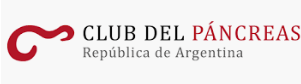 